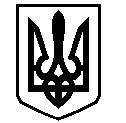   У К Р А Ї Н А                                                       Бородінська селищна рада Тарутинського району Одеської області                                                   РІШЕННЯ № 79/1-VIII          шостої сесії Бородінської селищної ради восьмого скликання 11.02.2021                                       смт Бородіно                         Про надання згоди на безоплатне прийняття у комунальну власність Бородінської селищної ради артезіанських свердловин, башт Рожновського та водогону від ТДВ «Правда»Відповідно до ст. ст. 26, 60 Закону України «Про місцеве самоврядування в Україні», пп. 197.1.16 ст. 197 Податкового кодексу України, Закону України «Про передачу об’єктів права державної та комунальної власності», ст. 327, 328 Цивільного кодексу України, розглянувши акт прийому-передачі від 10.02.2021 року, враховуючи рекомендації постійної комісії, селищна рада ВИРІШИЛА:Надати згоду на безоплатне прийняття у комунальну власність територіальної громади Бородінської селищної ради артезіанських свердловин № 7645 МТФ с. Лісне Тарутинського району Одеської області, № 6326 Ринок  с. Лісне Тарутинського району Одеської області, башт Рожновського у кількості 2 (дві) штуки с. Лісне Тарутинського району Одеської області,  та водогонів від ТДВ «Правда».   Майно вказане в п. 1 цього рішення передати в управління комунальному підприємству «Лісне» с. Лісне Тарутинського району Одеської області    Контроль за виконанням цього рішення покласти на начальника відділу житлово-комунального господарства, торгівельного обслуговування, містобудування, архітектури та благоустрою населених пунктів виконавчого комітету Бородінської селищної ради та на постійну комісію селищної ради  з питань комунальної власності, житлово-комунального господарства, будівництва та благоустрою.                         Селищний голова                                                      Іван КЮССЕ  У К Р А Ї Н А                                                       Бородінська селищна рада Тарутинського району Одеської області                                                   РІШЕННЯ № 79/2-VIII         шостої сесії Бородінської селищної ради восьмого скликання 11.02.2021                                       смт Бородіно                         Про надання згоди на безоплатне прийняття у комунальну власність Бородінської селищної ради артезіанських свердловин, башт Рожновського та водогону від ВАТ «Калініна»Відповідно до ст. ст. 26, 60 Закону України «Про місцеве самоврядування в Україні», пп. 197.1.16 ст. 197 Податкового кодексу України, Закону України «Про передачу об’єктів права державної та комунальної власності», ст. 327, 328 Цивільного кодексу України, розглянувши акт прийому-передачі від 10.02.2021 року, враховуючи рекомендації постійної комісії, селищна рада ВИРІШИЛА:Надати згоду на безоплатне прийняття у комунальну власність територіальної громади Бородінської селищної ради артезіанських свердловин № 1493/458 с. Юріївна Тарутинського району Одеської області, № 1492/2558 с. Богданівка Тарутинського району Одеської області, башт Рожновського у кількості 3 (три) штуки с. Богданівка, 3 (три) штуки с. Юріївна Тарутинського району Одеської області,  та водогонів від ВАТ «Калініна».   Майно вказане в п. 1 цього рішення передати в управління комунальному підприємству «Сількомунгосп» с. Євгенівка Тарутинського району Одеської області.    Контроль за виконанням цього рішення покласти на начальника відділу житлово-комунального господарства, торгівельного обслуговування, містобудування, архітектури та благоустрою населених пунктів виконавчого комітету Бородінської селищної ради та на постійну комісію селищної ради  з питань комунальної власності, житлово-комунального господарства, будівництва та благоустрою.                         Селищний голова                                                      Іван КЮССЕ  У К Р А Ї Н А                                                       Бородінська селищна рада Тарутинського району Одеської області                                                   РІШЕННЯ № 79/3-VIII         шостої сесії Бородінської селищної ради восьмого скликання 11.02.2021                                       смт Бородіно                         Про надання згоди на безоплатне прийняття у комунальну власність Бородінської селищної ради артезіанських свердловин, башт Рожновського та водогону від ЗАТ «Заря»Відповідно до ст. ст. 26, 60 Закону України «Про місцеве самоврядування в Україні», пп. 197.1.16 ст. 197 Податкового кодексу України, Закону України «Про передачу об’єктів права державної та комунальної власності», ст. 327, 328 Цивільного кодексу України, розглянувши акти прийому-передачі, враховуючи рекомендації постійної комісії, селищна рада ВИРІШИЛА:Надати згоду на безоплатне прийняття у комунальну власність територіальної громади Бородінської селищної ради артезіанських свердловин № 907 с. Височанське Тарутинського району Одеської області, № 931 с. Ганівка Тарутинського району Одеської області, башт Рожновського у кількості 3(три) штуки с. Височанське та с. Ганівка Тарутинського району Одеської області,  та водогонів від ЗАТ «Зоря».   Майно вказане в п. 1 цього рішення передати в управління комунальному підприємству «Височанське-2» с. Височанське Тарутинського району Одеської області.    Контроль за виконанням цього рішення покласти на начальника відділу житлово-комунального господарства, торгівельного обслуговування, містобудування, архітектури та благоустрою населених пунктів виконавчого комітету Бородінської селищної ради та на постійну комісію селищної ради  з питань комунальної власності, житлово-комунального господарства, будівництва та благоустрою.                                Селищний голова                                                      Іван КЮССЕ